02   АПРЕЛЯ   2021 ГОДА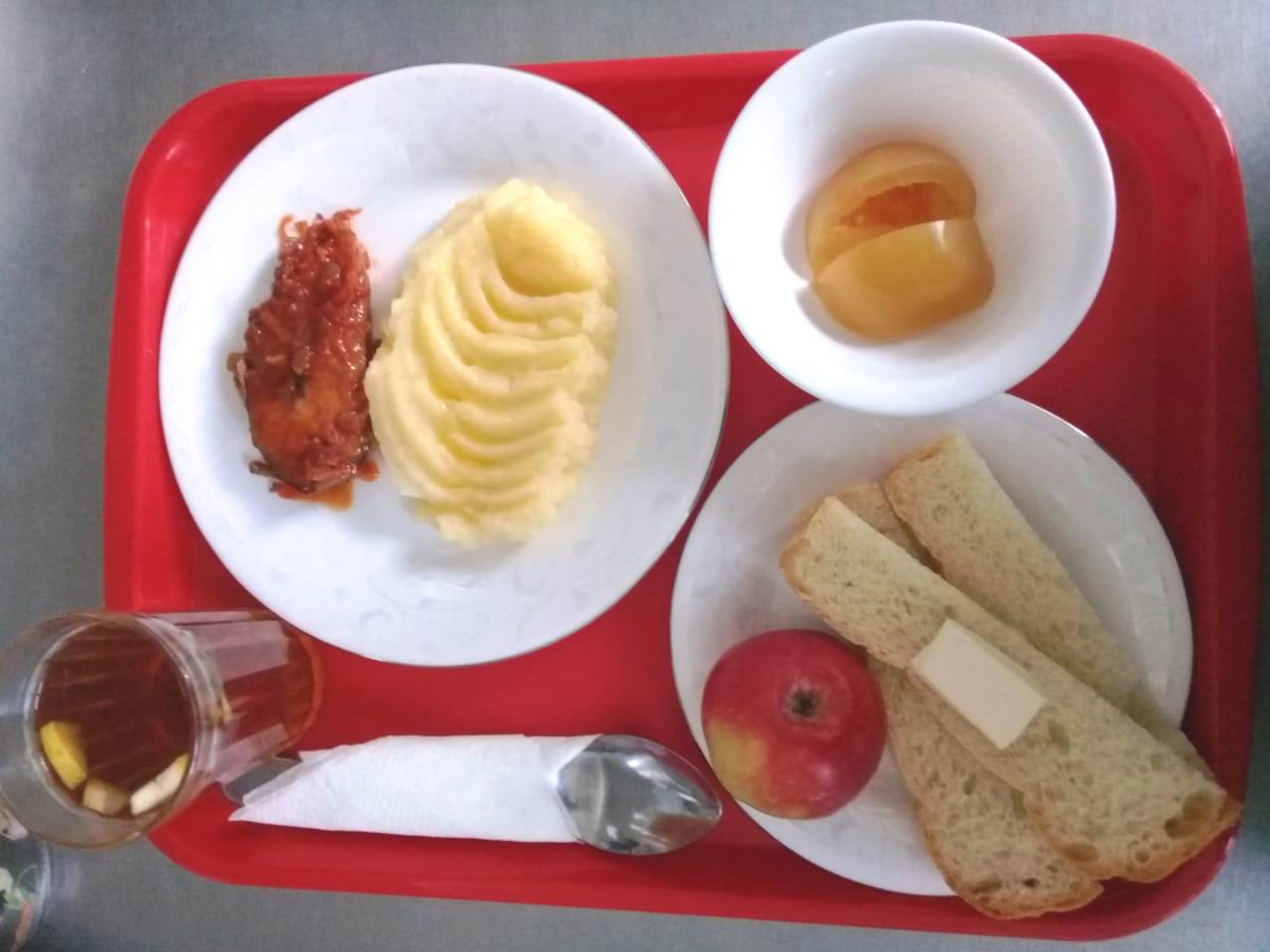 № рец.Прием пищи, наименование блюдаМасса порции, гПищевые вещества, гПищевые вещества, гПищевые вещества, гЭнергетическая ценность, ккал№ рец.Прием пищи, наименование блюдаМасса порции, гбелкижирыуглеводыЭнергетическая ценность, ккал338Яблоко1000,010,009,8047,0071Помидор квашеный500,350,050,956,00229Рыба, тушенная в томате с овощами 1009,754,953,80105,80312Пюре картофельное1503,064,8020,44137,25НХлеб пшеничный302,000,1510,5058,50377Чай с лимоном2070,130,0215,2062,001Бутерброд с маслом сливочным301,775,6111,16102,00ИТОГО ЗА ДЕНЬ:667,0017,0715,5871,85518,55